         Controller Functions     Menu Path                      Server and Login Info                          Things to WatchSilence AlertsNotifications > Acknowledge AllConnect to Network - if you see 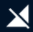 Press > Cellular > Edit > Power: On > tap profile > ConnectConnect to ServerPress > select Cellular type with 50.17.233.218 > Connect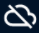 Manual Time SyncPress Clock > Manual Time > Config Time Use ChronoSync Press Clock > ChronoSync > press ^ arrowEvent/Point Name ChangeRace Ops > Controller > tap Event or Point to change > tap SaveGun StartPress Button -OR- Race Ops > Tags and Markers > Gun Start > CreateMarkerRace Ops > Marker > select Marker > Create MarkerSet Active Extension Power LevelSettings > Reader > ActiveSet Active Extension Channel NumberSettings > Reader > ActiveSet Active Extension Loop IDSettings > Reader > ActiveUSB File CopyRace Ops > File Management > Select Active > Copy FilesPrimary Server IP50.17.233.218Backup Server IP50.17.239.204Server Login (for SimpleClient/Timer Portal)Server PasswordCT Live LoginCT Live PasswordScoring Computer IP172.20.23.Battery StatusMain Screen -OR- LEDs near MarqueePort StatusLEDs above the cable portsErrors/AlertsNotificationsRead CountsMain Screen (Unique, Total, and Transferred counts)